Table of Contents1. My VIPS (Values, Interests, Personality, Skills)2. Employability skills3. Developing Experience4. Informational Interview5. Exploring your Options6. My Career Goal7. Job Search - Ways to look for work?8. Job Analysis9. My resume/CV10. My referees 11. Cover letters 12. Be the recruiter exercise13. Interview skills – Phone & Video Interviews14. Interview skills – Guest presenter15. Psychometric Testing & Gamification16. Assessment Centres 17. Linkedin 18. Professional Branding19. My Online Presence20. Networking – My Elevator Pitch21. Compass exercise questions22. My Career Action Plan23. How will I stand out from the crowd?Professional Branding (Slide 11)Share with us why you are remarkable! HOMEWORK My online presence (Slide 12)More and more employers google their potential candidates, and it’s very important to control your online presence. Make sure that your personal accounts are set to private, and that you do have an open professional profile (E.g. LinkedIn). LinkedIn is the world’s largest professional network with hundreds of millions of members and is constantly growing. Many employers both large and small rely on LinkedIn to search for future talent. Some use LinkedIn exclusively to review applications and headhunt. If you don’t have a profile, you’re really missing out! Think what your (updated) LinkedIn summary might be like. Write it down below. 1. What you have to offer (why should an employer hire you?) – Think about your skills that you have identified in Session 1. 2. What you are looking for: (be specific)Nobody writes a perfect summary the first time. It’s important to keep changing, adding and improving your LinkedIn summary. Also compare other LinkedIn profiles and see if you can ‘borrow’ certain aspects. Ask your friends/family members for feedback. You can also book into a LinkedIn workshop via CareerHub or book a consultation with a Career Advisor.Networking  My elevator pitch (Slide 19)Your LinkedIn summary is a good foundation for an ‘Elevator Pitch’. It’s a short 30-60 second summary about yourself/goals/strengths. Remember that written and spoken language are different, so you need to adapt your LinkedIn Summary. If you speak the same way you write, you’ll sound too formal and unfriendly. The name “Elevator Pitch” refers to an idea where you try to imagine that you’re on a lift with the hiring manager of a company that you really want to work with and you have to give a quick sales pitch about yourself in the time it takes to get to the 25th floor. The goal is to be able to continue the conversation or to exchange business cards after the elevator ride. Think about what you’re studying and why, what you’re passionate about, and what you could bring/introduce/improve upon at the company you desire to work for.Write your elevator pitch below using the table as a guide. Draw on your strengths to help craft your response. At home, record yourself and listen to your pitch. You’ll know what you need to improve. Practice with friends or family members or book an appointment with a Careers adviser. HOMEWORK My networking plan (Slide 24)As most jobs are not advertised, it’s very important to invest time and effort into networking. Networking is an ongoing, lifelong skill, and it’s best to start early. Write down who you would like to meet and how you can meet them (use the LinkedIn Alumni Tool to gather a list of interesting people you would like to speak to who are working in your field of interest). Then set up Informational Interviews with them. I want to meet: Person 1 (Name, Role, Organisation): --------------------------------------------------------------------------When/where could I meet them: ----------------------------------------------------------------------------------Person 2 (Name, Role, Organisation): ---------------------------------------------------------------------------When/where could I meet them: -----------------------------------------------------------------------------------
Person 3 (Name, Role, Organisation): ---------------------------------------------------------------------------When/where could I meet them: ----------------------------------------------------------------------------------NotesCompass exercise questions (Slide 28)What are the strengths of your style? (4 adjectives)What are the limitations of your style? (4 adjectives)What style do you find most difficult to work with and why?What do people from the other “directions” or styles need to know about you so you can work together effectively?What do you value about the other three styles?My career action plan (Slide 48)Goals: Taking into account what you have learned in the Professional Development Program, what are your career goals now and what actions will you take to achieve them?Remember, goals should be SMART (Specific, Measurable, Achievable, Realistic and Timely)WHO ARE YOU? 
First name and current situationYOUR EXPERIENCE Previous work experience, other relevant things you’ve done, the achievement you’re most proud ofCONVERSATION 
Share something interesting and encourage others to join inCALL TO ACTION 
Thank them for their time, ask how to connect and follow upHow will I stand out from the crowd?  (Slide 50)  Some ideas….HomeworkContinue to work through your MQ Career Ready Program, focussing on the following sections: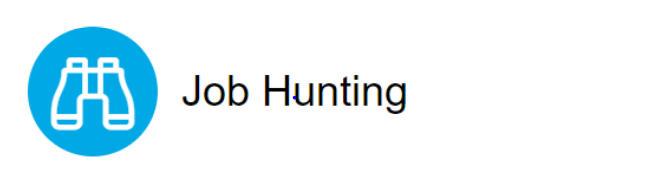 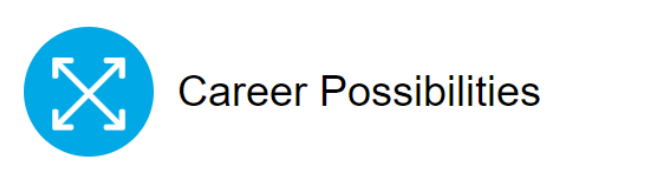 Notes